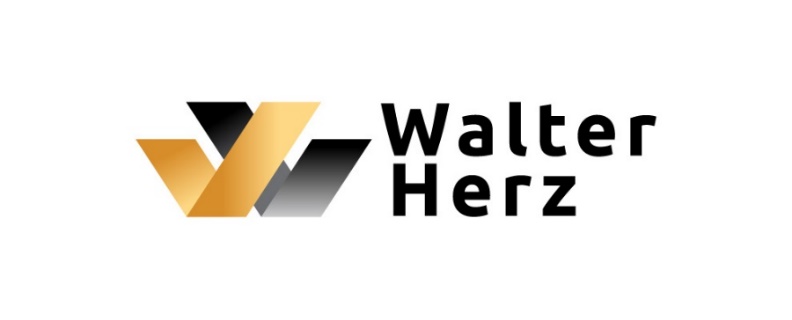 INFO PRASOWEWarszawa, dn. 23.02.2021Walter Herz zmienia nie tylko logo   Nowa dynamika i apetyt na kolejne wyzwania. Walter Herz umacnia zespół i zmienia model działania      Przełomowe wydarzenia 2020 roku dodały jeszcze więcej energii do działania zespołowi Walter Herz. Ubiegły rok okazał się dla firmy bardzo udany. Był, nie tylko okresem niezwykle intensywnej pracy, ale także rozbudowy struktury i firmowego teamu. Pozwoliło to firmie dostosować się do globalnych zmian, jakie możemy obserwować na rynku nieruchomości komercyjnych. Dynamikę, z jaką Walter Herz weszła w 2021 rok odzwierciedla stylistyka nowego logo firmy.    - W tym roku minie 9 lat odkąd doradzamy klientom działającym na rynku nieruchomości w segmencie komercyjnym w całej Polsce. Przez wszystkie te lata stale pracowaliśmy nad rozwojem firmy. Dziś mamy zgrany zespół i trzy oddziały. Regularnie zwiększa się liczba pracowników w firmie i tak też było w 2020 roku. Tworzymy nowe teamy projektowe. Chcemy być blisko klientów, by móc dostarczać im możliwie najbardziej pogłębione analizy, sprofilowane do indywidualnych potrzeb. Nie boimy się niestandardowych projektów i trudnych zadań. Skupiamy się na tym, żeby każdy klient otrzymał od nas realną wartość doradczą adekwatnie do ściśle sprecyzowanych wymagań, które w obecnych warunkach biznesowych i gospodarczych, jak wiemy, zmieniają się szybciej niż zwykle – mówi Bartłomiej Zagrodnik, Managing Partner/CEO w Walter Herz.   Rozbudowa zespołu pozwoliła Walter Herz zwiększyć kompetencje we wszystkich obszarach rynku nieruchomości i poszerzyć możliwości operacyjne. Dostrzegając nowe kierunki rozwoju rynkowego firma stworzyła dział dedykowany sektorowi magazynowemu, który do końca 2020 roku zdążył skutecznie zrealizować transakcje obejmujące ponad 90 000 mkw. powierzchni. Ponadto, ciągły rozwój działu Investment & Hospitality pozwolił Walter Herz  znacznie zwiększyć zakres usług na wszystkich etapach procesu inwestycyjnego oraz rozbudować portfolio klientów, co przyniosło w minionym roku możliwość doradzania przy sprzedaży projektów o wartości blisko 100 mln zł. Zespół odpowiedzialny za rynek biurowy udzielił z kolei w 2020 roku klientom wsparcia w renegocjacjach covidowych umów dotyczących prawie 130 000 mkw. powierzchni. Przełom 2020 i 2021 roku był dla firmy, nie tylko czasem podsumowań, ale również awansów. Na wyższe stanowiska przeszło 7 osób, w tym dwie doświadczone seniorki Emilia Kalińska i Martyna Markiewicz otrzymały funkcję koordynatora na rozwijających się rynkach regionalnych, odpowiednio w Krakowie oraz Trójmieście, gdzie pokierują działaniami doradczymi dla klientów i będą nadal wzmacniać pozycję firmy na tych rynkach. Do firmowego teamu weszło kilka nowych osób. Na pokład Walter Herz trafił m.in. Piotr Szymoński, który objął stanowisko Director Office Agency. Firma nadal intensywnie poszukuje nowych pracowników specjalizujących się w doradztwie dla sektora magazynowego, biurowego oraz w zakresie rozwoju nowych inwestycji.   - Zmiany w modelu działania Walter Herz związane są przede wszystkim z ewolucją rynku nieruchomości. Niemniej, podyktowane zostały także potrzebą wzmocnienia możliwości operacyjnych firmy. Zwiększamy kompetencję doradcze, budując dedykowane zespoły projektowe w ramach poszczególnych działów. Chcemy w ten sposób zacieśnić partnerskie relacje z klientami i dostarczyć im możliwie najbardziej kompleksową wiedzę. Jeśli natomiast chodzi o nasz zespół, wspólne wartości i utrwalone, wzajemne dobre relacje stanowią fundament naszej marki od lat - mówi Magdalena Zagrodnik, HR & Marketing Business Partner w Walter Herz. To nie koniec zmian w Walter Herz, w biurze firmy trwają właśnie zaawansowane prace rearanżacyjne. - Zanim przestąpiliśmy do zmian przeprowadziliśmy dokładną analizę w celu zdefiniowania naszego, obecnego zapotrzebowania na przestrzeń do pracy, by w jak najwyższym stopniu polepszyć jej komfort. W obecnych warunkach do prowadzenia biznesu potrzebujemy zdecydowanie więcej miejsca do zdalnych spotkań z klientami oraz większej powierzchni open space. Nowy projekt biura uwzględnia także oczywiście wszystkie kwestie związane z aktualnymi wymogami odnośnie bezpieczeństwa w kontekście przyszłych zagrożeń epidemiologicznych – mówi Karolina Deja, Office & Marketing Manager w Walter Herz.Firma Walter Herz z siedzibą w Warszawie prowadzi oddziały regionalne w Krakowie i Trójmieście. Jest twórcą Akademii Najemcy, pierwszego w naszym kraju projektu szkoleniowego, który wspiera i edukuje najemców powierzchni komercyjnych z całej Polski. W ubiegłym roku w formule spotkań online zorganizowanych zostało 18 specjalistycznych webinarów, które zgromadziły około 7 000 firm, w tym jeden o zasięgu międzynarodowym, na którym zaprezentowany został raport Walter Herz - Why Invest in Poland 2020. o Walter HerzWalter Herz jest wiodącym na rynku, polskim podmiotem prowadzącym działalność w sektorze nieruchomości komercyjnych na terenie kraju. Od 9 lat firma świadczy kompleksowe i strategiczne usługi doradcze w całej Polsce. Eksperci Walter Herz doradzają inwestorom, właścicielom nieruchomości i najemcom. Firma zapewnia pełną obsługę, zarówno firmom z sektora prywatnego, jak i publicznego. Doradcy Walter Herz wspierają klientów w poszukiwaniu i wynajmie powierzchni biurowych oraz świadczą usługi doradcze przy realizacji projektów inwestycyjnych w sektorze komercyjnym i hotelowym. Firma ma siedzibę w Warszawie oraz oddziały regionalne w Krakowie i Trójmieście. Walter Herz jest twórcą Akademii Najemcy, pierwszego w Polsce projektu, który wspiera i edukuje najemców powierzchni komercyjnych z całej Polski. Prowadzi szkolenia stacjonarne w największych miastach w kraju. W trosce o najwyższy poziom etyczny świadczonych usług wprowadziła Kodeks Dobrych Praktyk.  